ATA DA DEFESA DE TRABALHO DE CONCLUSÃO DE CURSONo dia _____ do mês de ____________ de 20____, às ___h___min, na sala _________ do Instituto Federal de Educação, Ciência e Tecnologia de Goiás, Câmpus Itumbiara, situado à Avenida de Furnas, nº 55, Bairro Village Imperial, em Itumbiara, Goiás, ocorreu a defesa do Trabalho de Conclusão de Curso intitulado “_____________ ____________________________________________________________________________________________________________________________________________________________________________________________________”, pelo(s) estudante(s) _________________________________________________________ e _______________________________________________________, como parte dos requisitos para a conclusão do Curso de Licenciatura em Química. Após a apresentação oral do trabalho, passou-se à arguição do(s) autor(es) pelos integrantes da Banca Avaliadora, composta pelo(a) professor(a) orientador(a) ________________________ ___________________________________ e pelos seguintes avaliadores:  _______________________________ ______________________ e __________________________________________________________________. Após arguição, levando-se em consideração a relevância científica do trabalho, os resultados e conclusões apresentados, o atendimento às normas de apresentação e formatação, bem como os aspectos éticos e legais, a Banca Avaliadora considerou o trabalho: ( ) aprovado; ( ) aprovado com ressalvas, necessitando alterações/adequações, conforme sugestões; (    ) reprovado, conforme justificativa a seguir.Palavras-chave:Justificativa e/ou Sugestões de alterações/adequações: (Anexar página extra com justificativa/sugestões, se necessário). Itumbiara, ____ de ___________________ de 20____.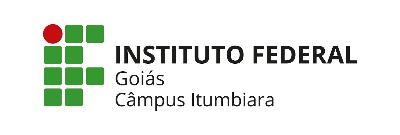 MINISTÉRIO DA EDUCAÇÃOSECRETARIA DE EDUCAÇÃO PROFISSIONAL E TECNOLÓGICAINSTITUTO FEDERAL DE EDUCAÇÃO, CIÊNCIA E TECNOLOGIA DE GOIÁSCÂMPUS ITUMBIARACURSO DE LICENCIATURA EM QUÍMICA_____________________________________Prof.(a) (nome do professor orientador)Orientador(a)_________________________________(Nome do avaliador)Instituição de origem____________________________________(Nome do avaliador)Instituição de origem _________________________________(Nome do estudante)Estudante 01_____________________________________(Nome do estudante)Estudante 02